8	examinar las peticiones de las administraciones de suprimir las notas de sus países o de que se suprima el nombre de sus países de las notas, cuando ya no sea necesario, teniendo en cuenta la Resolución 26 (Rev.CMR-07), y adoptar las medidas oportunas al respecto;De acuerdo con la Resolución 26 (Rev.CMR-07), las Administraciones de Liechtenstein y Suiza han examinado las notas al Cuadro de atribuciones de frecuencias y proponen que los nombres de país de Liechtenstein y Suiza se supriman de la nota 5.536B. ARTÍCULO 5Atribuciones de frecuenciaSección IV – Cuadro de atribución de bandas de frecuencias
(Véase el número 2.1)
MOD	LIE/SUI/26/15.536B	Las estaciones terrenas de Arabia Saudita, Austria, Bélgica, Brasil, Bulgaria, China, Corea (Rep. de), Dinamarca, Egipto, Emiratos Árabes Unidos, Estonia, Finlandia, Hungría, India, Irán (República Islámica del), Irlanda, Israel, Italia, Jordania, Kenya, Kuwait, Líbano, Libia, Lituania, Moldova, Noruega, Omán, Uganda, Pakistán, Filipinas, Polonia, Portugal, República Árabe Siria, Rep. Pop. Dem. de Corea, Eslovaquia, Rep. Checa, Rumania, Reino Unido, Singapur, Suecia, Tanzanía, Turquía, Viet Nam y Zimbabwe que funcionan en el servicio de exploración de la Tierra por satélite, en la banda 25,5-27 GHz, no reclamarán protección contra estaciones de los servicios fijo y móvil, ni obstaculizarán su utilización y desarrollo.     (CMR-)Motivos:	La CMR-07 atribuyó la banda 25,5-27 GHz al SETS (espacio-Tierra). El establecimiento de esta nota estaba motivado por la asunción de que se iba a desplegar un gran número de estaciones terrenas del SETS en esta banda, lo cual iba a exigir considerables esfuerzos de coordinación con las asignaciones al servicio fijo. Sin embargo, sólo se ha instalado y se va a instalar un número reducido de estaciones terrenas del SETS por los operadores del SETS en el futuro en y en torno a Liechtenstein y Suiza. Por consiguiente, las referencias a Liechtenstein y Suiza en esta nota ya no son necesarias .______________Conferencia Mundial de Radiocomunicaciones (CMR-15)
Ginebra, 2-27 de noviembre de 2015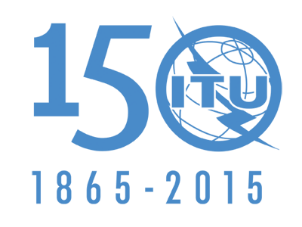 UNIÓN INTERNACIONAL DE TELECOMUNICACIONESSESIÓN PLENARIADocumento 26-S16 de septiembre de 2015Original: inglésLiechtenstein (Principado de), Suiza (Confederación de)Liechtenstein (Principado de), Suiza (Confederación de)PROPUESTAS PARA LOS TRABAJOS DE LA CONFERENCIAPROPUESTAS PARA LOS TRABAJOS DE LA CONFERENCIAPunto 8 del orden del díaPunto 8 del orden del día